Прилоожение Шаблоны для игр с прищепками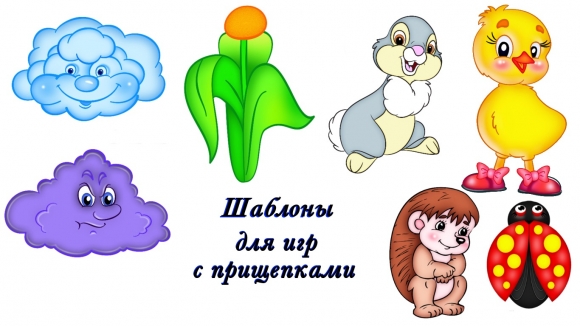 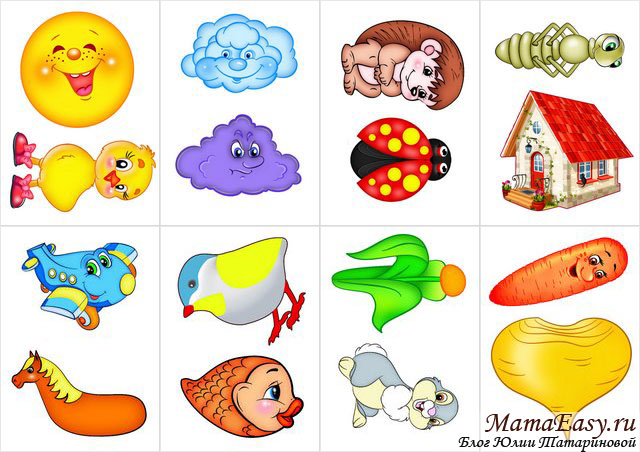 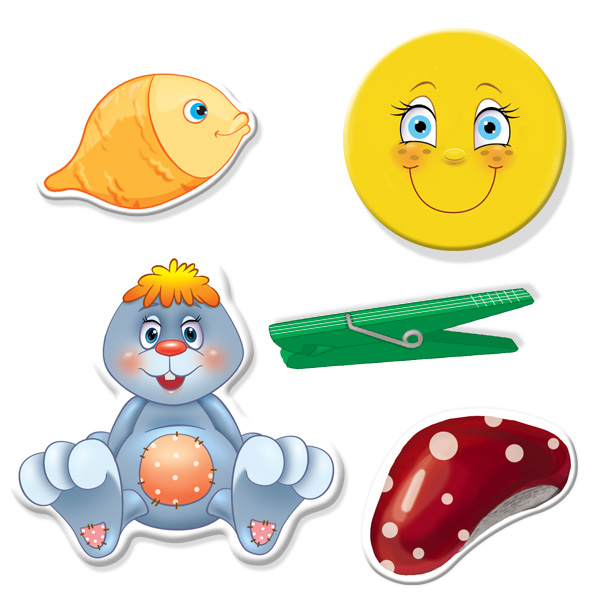 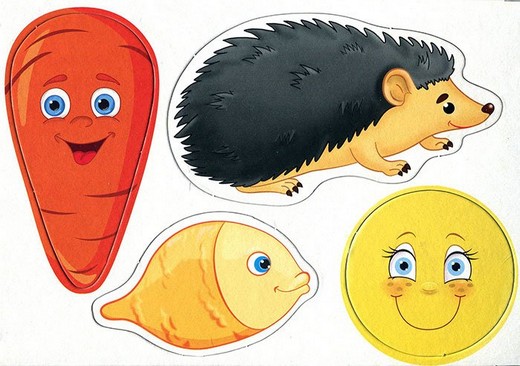 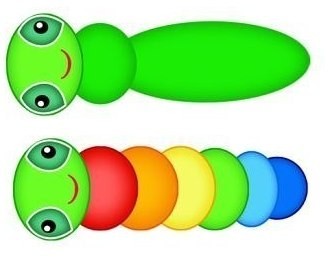 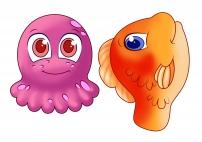 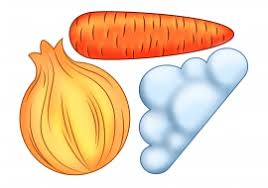 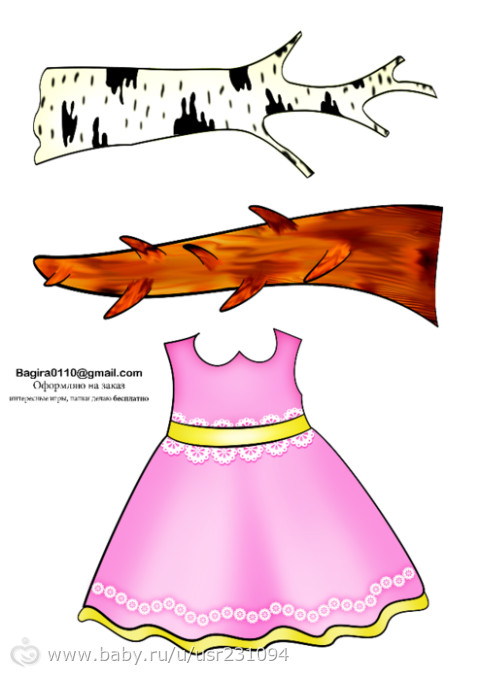 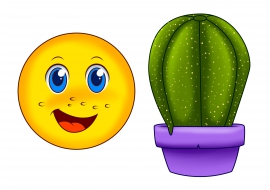 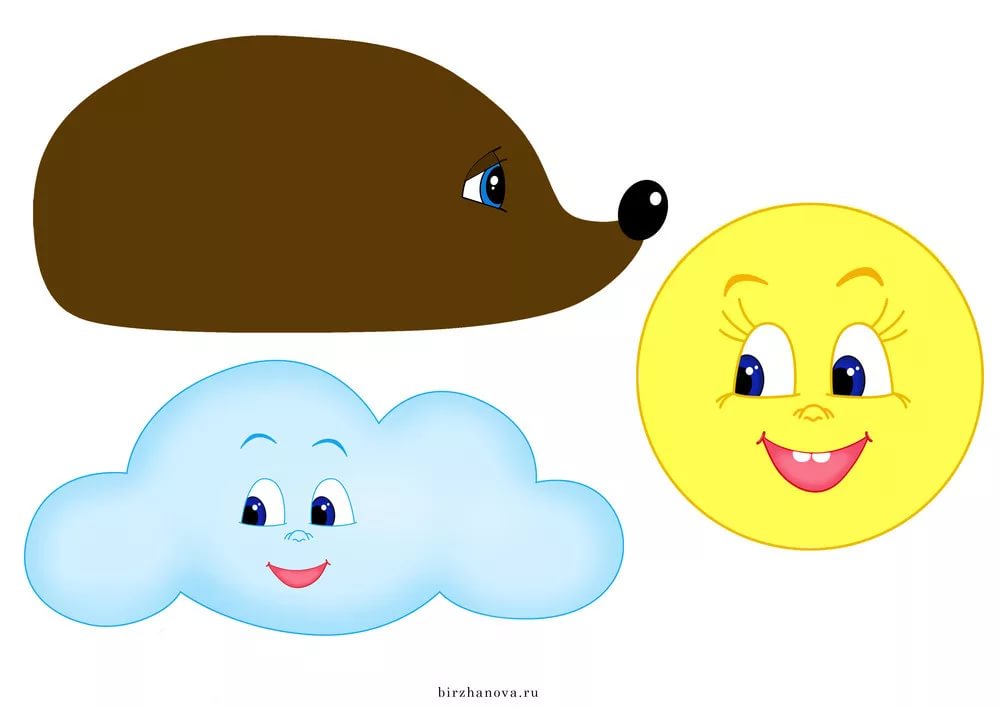 